Государственное профессиональное образовательное учреждение Ярославской области Ярославский профессиональный колледж №21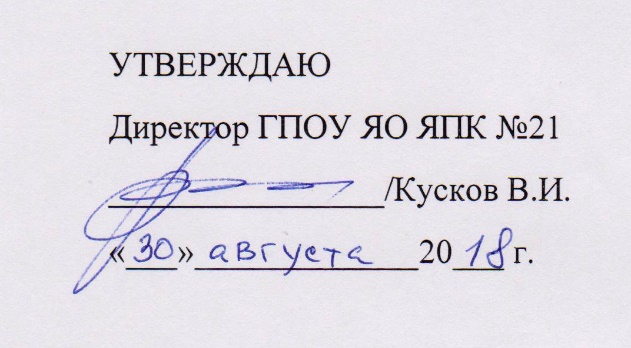 РАБОЧАЯ ПРОГРАММАучебной дисциплиныБезопасность жизнедеятельностиПрофессия:43.01.09 Повар, кондитер2018 г.Рабочая программа учебной дисциплины разработана  на основе  Федерального государственного образовательного стандарта по  профессии  43.01.09 Повар, кондитер.Разработчик:Золотова В.Г. – преподаватель - организатор ОБЖ ГПОУ ЯО ЯПК №21.СОДЕРЖАНИЕ1. паспорт ПРОГРАММЫ УЧЕБНОЙ ДИСЦИПЛИНЫБезопасность жизнедеятельности1.1. Область применения программыПрограмма учебной дисциплины является частью основной образовательной программы в соответствии с ФГОС СПО 43.01.09 по профессии Повар, кондитер, относящейся к укрупненной группе профессий, специальностей 43.00.00 Сервис и туризм.1.2. Место дисциплины в структуре основной профессиональной образовательной программы: 	дисциплина относится к общепрофессиональному циклу.1.3. Цели и задачи дисциплины – требования к результатам освоения дисциплины:В результате освоения дисциплины обучающийся должен уметь:организовывать и проводить мероприятия по защите работающих и населения от негативных воздействий чрезвычайных ситуаций;предпринимать профилактические меры для снижения уровня опасностей различного вида и их последствий в профессиональной деятельности и быту;использовать средства индивидуальной и коллективной защиты от оружия массового поражения; применять первичные средства пожаротушения;ориентироваться в перечне военно-учетных специальностей и самостоятельно определять среди них родственные полученной профессии;применять профессиональные знания в ходе исполнения обязанностей военной службы на воинских должностях в соответствии с полученной профессией;владеть способами бесконфликтного общения и саморегуляции в повседневной деятельности и экстремальных условиях военной службы;оказывать первую помощь пострадавшим;В результате освоения дисциплины обучающийся должен знать:принципы обеспечения устойчивости объектов экономики, прогнозирования развития событий и оценки последствий при техногенных чрезвычайных ситуациях и стихийных явлениях, в том числе в условиях противодействия терроризму как серьезной угрозе национальной безопасности России; основные виды потенциальных опасностей и их последствия в профессиональной деятельности и быту, принципы снижения вероятности их реализации;основы военной службы и обороны государства;задачи и основные мероприятия гражданской обороны;способы защиты населения от оружия массового поражения; меры пожарной безопасности и правила безопасного поведения при пожарах;организацию и порядок призыва граждан на военную службу и поступления на нее в добровольном порядке;основные виды вооружения, военной техники и специального снаряжения, состоящих на вооружении (оснащении) воинских подразделений, в которых имеются военно-учетные специальности, родственные профессиям НПО;область применения получаемых профессиональных знаний при исполнении обязанностей военной службы;порядок и правила оказания первой помощи пострадавшим.2. СТРУКТУРА И СОДЕРЖАНИЕ УЧЕБНОЙ ДИСЦИПЛИНЫ2.1. Объем учебной дисциплины и виды учебной работы2.2. Тематический план и содержание учебной дисциплины3. условия реализации программы дисциплины3.1. Требования к минимальному материально-техническому обеспечениюРеализация программы дисциплины требует наличия учебного кабинета «Основы безопасности жизнедеятельности».Оборудование учебного кабинета:посадочные места по количеству обучающихся;рабочее место преподавателя;комплекты раздаточного материала по «Безопасности жизнедеятельности»;комплект учебников по «Безопасности жизнедеятельности»;средства индивидуальной защиты;приборы радиационной и химической разведки;медицинские средства для оказания первой помощи;комплект учебных пособий «Правила безопасного поведения на дорогах»;журнал ОБЖ;Технические средства обучения: компьютер с лицензионным программным обеспечением;мультимедиапроектор;экран, доска.3.2. Информационное обеспечение обученияПеречень рекомендуемых учебных изданий, Интернет-ресурсов, дополнительной литературыОсновные источники: АрустамовЭ.А. Безопасность жизнедеятельности: Учебник для студ. сред.учеб. заведений / Э. А. Арустамов, Н. В. Косолапова, Н. А. Прокопенко, Г. В. Гуськов. — М.: Издательский центр «Академия», 2015 — 176 с.Дополнительные источники:Бурашников Ю.М., Максимов А.С. Охрана труда в пищевой промышленности, общественном питании и торговле: учеб.пособие/ Ю.М. Бурашников,  А.С. Максимов. - Рекомендовано ФГУ «ФИРО». 2014 — 272 с.Сапронов Ю.Г. Безопасность жизнедеятельности: Учебник для студ. сред.учеб. заведений / Ю. Г. Сапронов, А. Б. Сыса, В. В. Шахбазян, - 3-е изд., стер. — М.: Издательский центр «Академия», 2013 — 320 с.Семехин Ю.Г. Управление безопасностью жизнедеятельностью: учеб.пособие/ Ю.Г. Семехин. – Ростов н/Д: Феникс, 2016 – 257 с.Нормативно-правовые источники: Конституция Российской Федерации.Семейный кодекс Российской Федерации.Уголовный кодекс Российской Федерации.Федеральные законы «О статусе военнослужащих», «О воинской обязанности и военной службе», «Об альтернативной гражданской службе», «О внесении изменений в Федеральный закон «О воинской обязанности и военной службе» № 61-ФЗ и статью 14 Закона РФ «Об образовании», «О противодействии терроризму» // Собрание законодательства Российской Федерации: официальное издание. – М., 1993—2007.Интернет-ресурсы:www.uchportal.ru «Учительский портал».www.alleng.ru  «Всем, кто учится».www.armyrus.ru «Военно-информационный портал».Контроль и оценка результатов освоения ДисциплиныКонтрольная оценка результатов освоения дисциплины осуществляется преподавателем в процессе проведения практических занятий, тестирования, а также выполнения обучающимися индивидуальных заданий.стр.ПАСПОРТрабочей ПРОГРАММЫ УЧЕБНОЙ ДИСЦИПЛИНЫ4СТРУКТУРА и содержание УЧЕБНОЙ ДИСЦИПЛИНЫ5условия реализации рабочей программы учебной дисциплины8Контроль и оценка результатов Освоения учебной дисциплины9Вид учебной работыОбъем часовОбъем образовательной нагрузки 35Самостоятельная работа1Во взаимодействии с преподавателем34в том числе:     теоретическое обучение17     практические занятия17Промежуточная аттестация проводится в форме дифференцированного зачетаПромежуточная аттестация проводится в форме дифференцированного зачетаНаименование разделов и темСодержание учебного материала, лабораторные и практические работы, самостоятельная работаобучающихсяСодержание учебного материала, лабораторные и практические работы, самостоятельная работаобучающихсяСодержание учебного материала, лабораторные и практические работы, самостоятельная работаобучающихсяОбъем часовУровень освоения122234Раздел 1«Обеспечение комплексной безопасности»Тема 1.1.Обеспечение безопасности жизнедеятельностиСодержание учебного материалаСодержание учебного материалаСодержание учебного материала2Тема 1.1.Обеспечение безопасности жизнедеятельности11Цели и задачи безопасности жизнедеятельности. Основные понятия безопасности жизнедеятельности.21Тема 1.1.Обеспечение безопасности жизнедеятельности22Научно-технический прогресс и среда обитания современного человека.21Тема 1.2Обеспечение личной безопасностиСодержание учебного материалаСодержание учебного материалаСодержание учебного материала2Тема 1.2Обеспечение личной безопасности11Обеспечение личной безопасности в повседневной жизни.21Тема 1.2Обеспечение личной безопасности22Обеспечение личной безопасности на дорогах.22Тема 1.2Обеспечение личной безопасности33Безопасность в криминальных ситуациях.22Тема 1.2Обеспечение личной безопасностиПрактические занятия.Обеспечение личной безопасности на дорогах.Безопасность в криминальных ситуациях.Практические занятия.Обеспечение личной безопасности на дорогах.Безопасность в криминальных ситуациях.Практические занятия.Обеспечение личной безопасности на дорогах.Безопасность в криминальных ситуациях.2Тема 1.2Обеспечение личной безопасностиТематика внеаудиторной самостоятельной работыСоставление памятки «Пожарная безопасность». Решение ситуационных задач по теме «Правила безопасного поведения на дорогах». Тематика внеаудиторной самостоятельной работыСоставление памятки «Пожарная безопасность». Решение ситуационных задач по теме «Правила безопасного поведения на дорогах». Тематика внеаудиторной самостоятельной работыСоставление памятки «Пожарная безопасность». Решение ситуационных задач по теме «Правила безопасного поведения на дорогах». 1Раздел 2«Безопасность жизнедеятельности в ЧС мирного и военного времени»Тема 2.1 «Безопасность жизнедеятельности в ЧС»Содержание учебного материалаСодержание учебного материалаСодержание учебного материала2Тема 2.1 «Безопасность жизнедеятельности в ЧС»11Безопасность в условиях ЧС природного характера.22Тема 2.1 «Безопасность жизнедеятельности в ЧС»22Безопасность в условиях ЧС техногенного характера.22Тема 2.1 «Безопасность жизнедеятельности в ЧС»33Безопасность военного характера.22Тема 2.1 «Безопасность жизнедеятельности в ЧС»Практические занятия.Безопасность в условиях ЧС природного характера.Безопасность в условиях ЧС техногенного характера.Практические занятия.Безопасность в условиях ЧС природного характера.Безопасность в условиях ЧС техногенного характера.Практические занятия.Безопасность в условиях ЧС природного характера.Безопасность в условиях ЧС техногенного характера.4Тема 2.1 «Безопасность жизнедеятельности в ЧС»Тематика внеаудиторной самостоятельной работыРешение ситуационных задач по теме «Правила поведения в условиях ЧС».Тематика внеаудиторной самостоятельной работыРешение ситуационных задач по теме «Правила поведения в условиях ЧС».Тематика внеаудиторной самостоятельной работыРешение ситуационных задач по теме «Правила поведения в условиях ЧС».1Тема 2.2«Устойчивость производств в условиях ЧС»Содержание учебного материалаСодержание учебного материалаСодержание учебного материала2Тема 2.2«Устойчивость производств в условиях ЧС»11Понятие устойчивости работы объектов экономики.21Тема 2.2«Устойчивость производств в условиях ЧС»22Факторы, определяющие устойчивость работы объектов.22Тема 2.2«Устойчивость производств в условиях ЧС»33Пути и способы повышения устойчивости работы объектов.22Тема 2.3«Основы военной службы»Содержание учебного материалаСодержание учебного материалаСодержание учебного материала4Тема 2.3«Основы военной службы»11Национальная безопасность РФ.41Тема 2.3«Основы военной службы»22Основы обороны государства.42Тема 2.3«Основы военной службы»33Вооружённые Силы РФ.42Тема 2.3«Основы военной службы»44Боевые традиции и символы воинской чести ВСРФ.41Тема 2.3«Основы военной службы»Практические занятия.Порядок прохождения военной службы.Практические занятия.Порядок прохождения военной службы.Практические занятия.Порядок прохождения военной службы.1Раздел 3.«Значение медицинских знаний при ликвидации последствий ЧС и организации здорового образа жизни»Тема 3.1 «Первая медицинская помощь в ЧС»Содержание учебного материалаСодержание учебного материалаСодержание учебного материала2Тема 3.1 «Первая медицинская помощь в ЧС»11Помощь при отравлениях.21Тема 3.1 «Первая медицинская помощь в ЧС»Практические занятия.ПМП при травматических повреждениях и кровотечении.ПМП при переломах и синдроме длительного сдавливания.ПМП при шоке, электротравме.ПМП при ожоге и отморожениях.Искусственное дыхание и закрытый массаж сердца.Практические занятия.ПМП при травматических повреждениях и кровотечении.ПМП при переломах и синдроме длительного сдавливания.ПМП при шоке, электротравме.ПМП при ожоге и отморожениях.Искусственное дыхание и закрытый массаж сердца.Практические занятия.ПМП при травматических повреждениях и кровотечении.ПМП при переломах и синдроме длительного сдавливания.ПМП при шоке, электротравме.ПМП при ожоге и отморожениях.Искусственное дыхание и закрытый массаж сердца.10Тема 3.2«Обеспечение здорового образа жизни»Содержание учебного материалаСодержание учебного материалаСодержание учебного материала3Тема 3.2«Обеспечение здорового образа жизни»1Здоровье и здоровый образ жизни. Факторы риска.Здоровье и здоровый образ жизни. Факторы риска.31Тема 3.2«Обеспечение здорового образа жизни»2Вредные привычки. Организация труда, отдыха и самостоятельной работы.Вредные привычки. Организация труда, отдыха и самостоятельной работы.32Дифференцированный зачёт Дифференцированный зачёт Дифференцированный зачёт Дифференцированный зачёт ВСЕГО:ВСЕГО:ВСЕГО:ВСЕГО:35Результаты обучения(освоенные умения, усвоенные знания)Формы и методы контроля и оценкирезультатов обучения12Умения:организовывать и проводить мероприятия по защите работающих и населения от негативных воздействий чрезвычайных ситуаций;Оценка результатов выполнения практической работыпредпринимать профилактические меры для снижения уровня опасностей различного вида и их последствий в профессиональной деятельности и быту;Оценка выполнения тестового опросаиспользовать средства индивидуальной и коллективной защиты от оружия массового поражения; Оценка проведения семинараприменять первичные средства пожаротушения;Оценка результатов выполнения практической работыориентироваться в перечне военно-учетных специальностей и самостоятельно определять среди них родственные полученной профессии;Оценка выполнения тестового опросаприменять профессиональные знания в ходе исполнения обязанностей военной службы на воинских должностях в соответствии с полученной профессией;Оценка выполнения решенияситуационных задачвладеть способами бесконфликтного общения и саморегуляции в повседневной деятельности и экстремальных условиях военной службы;Оценка проведения семинараоказывать первую помощь пострадавшим;Оценка результатов выполнения практической работыЗнания:принципы обеспечения устойчивости объектов экономики, прогнозирования развития событий и оценки последствий при техногенных чрезвычайных ситуациях и стихийных явлениях, в том числе в условиях противодействия терроризму как серьезной угрозе национальной безопасности России;Оценка выполнения самостоятельной работыосновные виды потенциальных опасностей и их последствия в профессиональной деятельности и быту, принципы снижения вероятности их реализации;Оценка проведения устного опросаосновы военной службы и обороны государства;Оценка выполнения тестовых заданийзадачи и основные мероприятия гражданской обороны; Оценка проведения семинараспособы защиты населения от оружия массового поражения; Оценка выполнения зачётного заданиямеры пожарной безопасности и правила безопасного поведения при пожарах;Оценка результатов выполнения тестовых заданийорганизацию и порядок призыва граждан на военную службу и поступления на нее в добровольном порядке;Оценка выполнения тестовых заданийосновные виды вооружения, военной техники и специального снаряжения, состоящих на вооружении (оснащении) воинских подразделений, в которых имеются военно-учетные специальности, родственные профессиям НПО;Оценка выполнения  творческой работыобласть применения получаемых профессиональных знаний при исполнении обязанностей военной службы;Оценка проведения семинарапорядок и правила оказания первой помощи пострадавшим.Контроль и оценка выполнения зачетной  работы